Zadania do wykonania Tygryski 31.03.2020Temat dnia: Witamy wiosnę! 1. Zagadki ze szkolnej szufladki – zapraszamy dzieci do zgaduj – zgadula na temat wiosny i czytamy zagadki :- W kropki ma spódnicę , chętnie zjada mszyce (biedronka)- Szare ma piórka ten ptaszek znany, przy tym na biało jest nakrapiany, śpiewa, klekoce i pogwizduje, to co usłyszy, to naśladuje (szpak)- On, kiedy tylko budzi się słońce z kwiatka na kwiatek lata po łące,
by wszystkich, którzy są w okolicy barwą skrzydełek swoich zachwycić (motyle)- Jego domkiem - muszelka, jego postać - niewielka, choć na głowie
ma dwa spore „rogi", lecz się nimi nie broni, w swoim domku się chroni lub odpełza z pomocą swej nogi (ślimak)- Powrócił do nasz dalekiej strony, ma długie nogi i dziób czerwony (bocian)- Skaczą po łące, pływają po wodzie. Żyją z bocianem w ciągłej niezgodzie (żaby)- Ulepiła za oknem swego gniazdka połowę i już ćwierka wesoło, że mieszkanie gotowe (jaskółka)-  Brzęczy jak pszczoła, lecz nie mieszka w ulu, kiedy Cię utnie, to zapłaczesz z bólu (osa) - Latem krążę, ile sił, zbieram z kwiatów złoty pył (pszczoła)- Spulchnia ziemię to nie wróg. Mieszka w ziemi nie ma nóg      (dżdżownica)2. Nazwij zwierzęta w domkach i połącz linią z odpowiednim miejscem, w którym mieszkają. Jak nazywają się ich domki?      ( gniazdo na kominie, gniazdo pod dachem ,grzęda, ul )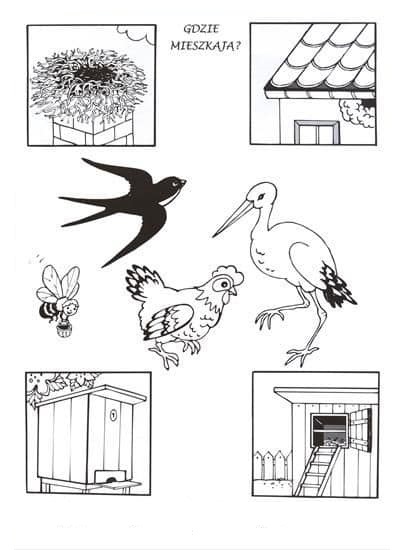 3. Prawda czy fałsz? Czytamy zdania o tematyce przyrodniczej. Zadaniem dzieci jest ocenić czy to jest informacja prawdziwa czy fałszywa.* Dobrze, że jest wiosna można będzie pojeździć na nartach (nie)* Kiedy nadchodzi wiosna, bociany odlatują do Afryki (nie)* Jednym ze zwiastunów wiosny jest skowronek (tak)* Na wiosennej łące wyrosły stokrotki (tak)* Tulipany i narcyzy wyrastają z cebulki (tak)4.Wiosenne czytanie -  ćwiczenie analizy i syntezy, odczytywanie wyrazów. Dzieci jeszcze raz odczytują podpisy do obrazków wiosennych kwiatów i ptaków. Środki dydaktyczne : podręcznik str. 48- 49